Publicado en España el 28/02/2019 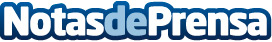 Fiesta Boats, central de reservas de fiestas en barcoDisfrutar de los encantos de la costa española en un entorno diferente y divertido es el objetivo con el que la empresa EMG acaba de lanzar su nueva página. Una central de reservas en la que se pueden encontrar actividades acuáticas y barcos para fiestas por el Mediterráneo y las Islas CanariasDatos de contacto:Enrique Camba935751102Nota de prensa publicada en: https://www.notasdeprensa.es/fiesta-boats-central-de-reservas-de-fiestas-en Categorias: Nacional Viaje Cataluña Entretenimiento Nautica http://www.notasdeprensa.es